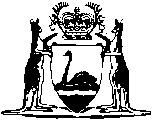 Road Traffic Act 1974Road Traffic (Charges and Fees) Regulations 2006Road Traffic (Charges and Fees) Regulations 2006CONTENTS-Part 1 — Preliminary1.	Citation	12.	Commencement	1Part 2 — Charges and fees relating to vehicle licensingDivision 1 — Interpretation3.	Terms used	2Division 2 — Vehicle licence chargesSubdivision 1 — General4.	Vehicle licence charges	35.	Non-application of exemptions and concessions to seasonally licensed heavy vehicles	46.	Statutory declaration	4Subdivision 2 — Exemptions7.	Crown vehicles	48.	Farm vehicles	5Subdivision 3 — Concessions9.	Trailers and semi-trailers used outside South-west Division	510.	Vehicles used for prospecting	611.	Vehicles used for pulling sandalwood	612.	Vehicles used for kangaroo hunting	613.	Vehicles used for beekeeping	614.	Vehicles used to transport stock	715.	Farm haulage vehicles	716.	Agricultural machines and agricultural special purpose vehicles	817.	Certain semi-trailers	918.	Vehicles owned by pensioners	919.	Motor homes	1020.	Family vehicles	1021.	Reductions not cumulative	11Division 3 — Fees relating to vehicle licensing22.	Fee for establishing an inspection station	1123.	Fees for inspecting and testing vehicles	1123A.	Fee payable by motor vehicle dealers and vehicle manufacturers in relation to vehicle licensing	1224.	Fee for search of Director General’s records	1325.	Recording fee	1326.	Transfer fee	1327.	Fee for unlicensed vehicle permit	1328.	Fee for duplicate or certified copy of licence	1429.	Fee for authorisation to carry goods other than stock on stock vehicles	1430.	Fee for issue of identification tablets and number plates	1431.	Fee for storage of retained special plates	1532.	Fee for assignment and issue of trade plates	1633.	Fee for use and possession of trade plates	1735.	Fee for issuing of duplicate tax invoices in respect of fees paid	1736.	Exemption or refund of fee in particular case	18Part 3 — Fees relating to drivers’ licences37.	Terms used	1939.	Fee for replacement licence document	1941.	Fees relating to drivers’ licences	1942.	Fees for extraordinary licences	2143.	Fee exemption for age pensioners	2144.	Reduction in fees for other pensioners and holders of seniors’ cards	2245.	Fee exemption for motorised wheelchairs	2246.	Refund of fees in particular cases	23Part 4 — Fees relating to vehicle standards47.	Terms used	2448.	Fees payable for issue or renewal of accreditation certificate	2449.	Fee payable for grant of class 1 permit	2550.	Fee payable for grant of class 2 permit	2551.	Fee payable for grant of class 3 permit	2552.	Fee payable for application under Road Traffic (Vehicle Standards) Regulations 2002 r. 42	2653.	Fee for replacement departmental exemptions	2654.	Fee for vehicle modification permit	26Part 5 — Other fees55.	Fees prescribed for purposes of Road Traffic (Blood Sampling and Analysis) Regulations 1975 or Road Traffic (Urine Sampling and Analysis) Regulations 1983	2756.	Fees prescribed for purposes of Road Traffic (Events on Roads) Regulations 1991	28Schedule 1 — Charges and fees relating to vehicle licencesDivision 1 — Vehicle licence chargesSubdivision 1 — General1.	Calculation of vehicle licence charges	30Subdivision 2 — Vehicle licence charges for vehicles other than heavy vehicles2.	Calculation of licence fees, and reduction	313.	Car or bus, goods vehicle and motor home	314.	Prime mover	315.	Trailer, not being a towed special purpose vehicle	316.	Motor cycle	327.	Special purpose vehicle	32Subdivision 3 — Vehicle licence charges for heavy vehicles8.	Car or bus	329.	Goods vehicle and motor home	3310.	Prime mover	3411.	Trailer, not being a towed special purpose vehicle	3512.	Special purpose vehicle	35Division 2 — Fees relating to vehicle licensingSchedule 2 — Fees relating to drivers’ licences	Terms used	42Notes	Compilation table	45Defined TermsRoad Traffic Act 1974Road Traffic (Charges and Fees) Regulations 2006Part 1 — Preliminary1.	Citation		These regulations are the Road Traffic (Charges and Fees) Regulations 2006 1.2.	Commencement		These regulations come into operation on the day on which the Road Traffic Amendment (Vehicle Licensing) Act 2001 comes into operation 1.Part 2 — Charges and fees relating to vehicle licensingDivision 1 — Interpretation3.	Terms used	(1)	In this Part, unless the contrary intention appears —	agricultural machine has the meaning given to that term in the Road Traffic (Vehicle Standards) Regulations 2002;	agricultural special purpose vehicle means a special purpose vehicle that the Director General is satisfied will be used exclusively in a farming business;	exempt motorised wheelchair means a motorised wheelchair that is designed so as not to be capable of a speed exceeding 10 km/h;	farm means the land on which a farmer carries on the farmer’s farming business;	farmer means a person who carries on business as a farmer or grazier;	farming business means the business of farming or grazing;	motor carrier means a —	(a)	motor vehicle that —	(i)	is designed to travel on 3 wheels; and	(ii)	has an unladen mass of not more than 1 016 kg; and	(iii)	is designed with a significant portion of its steering mechanism and other controls similar to those of a motor cycle;		or	(b)	motorised wheelchair other than an exempt motorised wheelchair;	senior’s card means a seniors’ card issued by the Office of Seniors’ Interests in this State;	senior’s health card means a Commonwealth senior’s health card, issued by the Department of Social Security of the Commonwealth;	stock means cattle, sheep, goats or swine.	(2)	Unless the contrary intention appears, words and expressions used in this Part have the same meaning as they have in the Road Traffic (Licensing) Regulations 1975.	(3)	A reference in this Part to a vehicle being used for any purpose is to be read as a reference to the vehicle being used for that purpose during the period in respect of which a vehicle licence for the vehicle is to be granted or renewed.Division 2 — Vehicle licence chargesSubdivision 1 — General4.	Vehicle licence charges	(1)	The vehicle licence charge prescribed in relation to a vehicle is the charge specified in Schedule 1 Division 1.	(2)	A reference in Schedule 1 Division 1 Subdivision 3 clause 10 to a prime mover of licence class MC2, MC3, MC4 or MC5 includes a reference to a prime mover of an outgoing class.	(3)	In subregulation (2) — 	outgoing class means, for a licence class specified in column 2 of the Table to this regulation (a new class), an old licence class specified in column 1 for which that new class is specified in column 2.	(4)	Subregulation (2) applies even if the new class referred to has not yet been prescribed as a licence class.Table	[Regulation 4 amended in Gazette 30 May 2008 p. 2077.]5.	Non-application of exemptions and concessions to seasonally licensed heavy vehicles		Subdivisions 2 and 3 do not apply to a seasonally licensed heavy vehicle.6.	Statutory declaration		The Director General may, in order to be satisfied of any of the matters referred to in this Division, require any information provided in relation to an application for the grant, renewal or transfer of a vehicle licence to be verified by a statutory declaration.Subdivision 2 — Exemptions7.	Crown vehicles		A vehicle licence charge is not payable for a vehicle that —	(a)	is owned by the Crown and has an MRC not exceeding 4 500 kg; or	(b)	is owned by a local government; or	(c)	is owned by the Fire and Emergency Services Authority of Western Australia established by the Fire and Emergency Services Authority of Western Australia Act 1998 section 4, and is to be used exclusively for preventing and extinguishing fires or dealing with other emergencies; or	(d)	is to be used exclusively as an ambulance.8.	Farm vehicles	(1)	This regulation does not apply to an agricultural machine or agricultural special purpose vehicle.	(2)	A vehicle licence charge is not payable for a vehicle if the Director General is satisfied that the vehicle is owned by a farmer and is to be used only on the owner’s farm or — 	(a)	to pass from one portion of the farm to another; or	(b)	to travel between the farm and some other place to carry out fire fighting or fire prevention operations; or	(c)	to travel between the farm and some other place to take part in fire control exercises previously authorised by a bush fire control officer appointed under the Bush Fires Act 1954; or	(d)	if the farm is in an area that is declared by the Minister administering the Agriculture Act 1988 2 to be drought affected or water deficient, to travel between the farm and a water supply for the purpose of carting water for stock or for domestic purposes.Subdivision 3 — Concessions9.	Trailers and semi-trailers used outside South-west Division		The vehicle licence charge payable for a vehicle is reduced by 50% if the Director General is satisfied that the vehicle —	(a)	has an unloaded mass exceeding 2 tonnes; and	(b)	is to be used exclusively on roads outside the South-west Division as defined in the Land Administration Act 1997.10.	Vehicles used for prospecting		The vehicle licence charge payable for a vehicle is reduced by 50% if the Director General is satisfied that the vehicle —	(a)	is owned by — 	(i)	a genuine prospector; or	(ii)	a person (other than a company as defined in the Corporations Act 2001 of the Commonwealth) who searches for or produces metals or minerals from land in which the person holds an interest;		and	(b)	is to be used by that prospector or person exclusively or principally in connection with prospecting.11.	Vehicles used for pulling sandalwood		The vehicle licence charge payable for a vehicle is reduced by 50% if the Director General is satisfied that the vehicle —	(a)	is owned by a genuine sandalwood puller; and	(b)	is to be used by that person exclusively or principally in connection with the pulling of sandalwood.12.	Vehicles used for kangaroo hunting		The vehicle licence charge payable for a vehicle is reduced by 50% if the Director General is satisfied that the vehicle —	(a)	is owned by a genuine kangaroo hunter; and	(b)	is to be used by that person exclusively or principally in connection with the hunting of kangaroos.13.	Vehicles used for beekeeping		The vehicle licence charge payable for a vehicle is reduced by 50% if the Director General is satisfied that the vehicle —	(a)	is owned by a person who is a beekeeper as defined in the Beekeepers Act 1963 and who engages in the keeping of bees substantially as a means of livelihood; and	(b)	is to be used by the person exclusively or principally in connection with beekeeping.14.	Vehicles used to transport stock	(1)	The vehicle licence charge payable for a vehicle is reduced by 50% if the Director General is satisfied that the vehicle —	(a)	has an unloaded mass exceeding 1 524 kg; and	(b)	is owned by a person who carries on the business of transporting stock; and	(c)	is to be used by the person exclusively or principally for journeys that involve the carriage of stock.	(2)	A vehicle licence in respect of which a reduced vehicle licence charge is paid under subregulation (1) is taken to be subject to conditions that — 	(a)	the vehicle must not be used for any journey that involves the carriage of goods other than a journey that involves the carriage of stock; and	(b)	goods other than stock must not be carried on the vehicle in the course of a journey that involves the carriage of stock unless the carriage of those goods is authorised by the Director General under subregulation (3).	(3)	The Director General may authorise the use of a vehicle to which this regulation applies to carry goods other than stock on a specified journey or on a specified part of a journey.	(4)	An authorisation is to be in writing and may be amended or revoked by the Director General.15.	Farm haulage vehicles	(1)	This regulation does not apply to — 	(a)	an agricultural machine or an agricultural special purpose vehicle; or	(b)	a vehicle that has an unloaded mass of less than 1 524 kg.	(2)	The vehicle licence charge payable for a vehicle that is a goods vehicle, trailer, semi-trailer or is to be used for the purpose of hauling a trailer or semi-trailer is reduced by 50% if the Director General is satisfied that the vehicle —	(a)	is owned by a farmer; and	(b)	is to be used exclusively or principally for carrying the products of, or requisites for, the owner’s farming business.	(3)	A reduction under this regulation does not apply at any one time in respect of more than one vehicle used in connection with the carrying on of the same business.	(4)	Subregulation (3) does not prevent a reduction applying in respect of — 	(a)	a semi-trailer if a reduction also applies in respect of a vehicle that is to be used for the purpose of hauling that semi-trailer; or	(b)	a vehicle if a reduction also applies in respect of a semi-trailer that is to be hauled by that vehicle.16.	Agricultural machines and agricultural special purpose vehicles		The vehicle licence charge payable for a vehicle that is an agricultural machine or agricultural special purpose vehicle is reduced to $4 if the Director General is satisfied that the vehicle is only to be used for one or more of the following —	(a)	to pass from one portion of a farm to another;	(b)	to travel between a farm and some other place for farming activities;	(c)	to carry out fire fighting or fire prevention operations;	(d)	to take part in fire control exercises previously authorised by a bush fire control officer appointed under the Bush Fires Act 1954; 	(e)	if a farm is in an area that is declared by the Minister administering the Agriculture Act 1988 2 to be drought affected or water deficient, to travel between that farm and a water supply for the purpose of carting water for stock or for domestic purposes.17.	Certain semi-trailers		The vehicle licence charge payable for a semi-trailer is reduced by 75% if the Director General is satisfied that, during the period for which the licence fee is to be calculated —	(a)	the semi-trailer will be towed by a prime mover registered in the name of the owner of the semi-trailer and no other prime mover; and	(b)	the semi-trailer will not be towed together with another trailer; and	(c)	other semi-trailers registered in the name of the owner will be towed by that prime mover and no other prime mover.18.	Vehicles owned by pensioners	(1)	The vehicle licence charge payable for a vehicle is reduced by 50% if the Director General is satisfied that the vehicle —	(a)	is — 	(i)	a car or bus with an unloaded mass not exceeding 3 000 kg; or	(ii)	a goods vehicle with an unloaded mass not exceeding 3 000 kg; or	(iii)	a motor home; or	(iv)	a motor cycle; or	(v)	a moped as defined in the Road Traffic (Authorisation to Drive) Regulations 2008 regulation 3;		and	(b)	is owned by a person who holds —	(i)	a current pensioner concession card issued by the Department of Social Security, or the Department of Veteran’s Affairs, of the Commonwealth; or	(ii)	both a senior’s card and a senior’s health card.	(2)	A person is not entitled to a reduction under this regulation in respect of more than one vehicle at any one time.	[Regulation 18 amended in Gazette 10 Jun 2008 p. 2454.]19.	Motor homes		The vehicle licence fee that, but for this regulation, would be payable for a motor home is reduced by 50%.20.	Family vehicles	(1)	The vehicle licence fee that, but for this regulation, would be payable for a car or bus or a goods vehicle — 	(a)	that is to be registered in the name of a natural person; and	(b)	with an unloaded mass that does not exceed 3 000 kg; and	(c)	that is not a heavy vehicle; and	(d)	that the Director General is satisfied will, during the period for which the licence fee is to be calculated, be used exclusively for social, domestic or pleasure purposes and not for the carriage of passengers or goods, for hire or reward or in any business, trade or profession,		is reduced by $67 or, if a reduction of $67 would result in the fee being less than $1, to $1.	(2)	A reduction under subregulation (1) is to be applied to a vehicle licence fee after that fee has been reduced by all other applicable reductions.	[Regulation 20 amended in Gazette 29 May 2007 p. 2499; 30 May 2008 p. 2077; 22 May 2009 p. 1710; 7 May 2010 p. 1727; 20 May 2011 p. 1854.]21.	Reductions not cumulative	(1)	Subject to subregulation (3), only one reduction under this Subdivision is to be applied to the vehicle licence fee of a vehicle for any year.	(2)	If a vehicle qualifies for 2 or more reductions under this Subdivision, the owner of the vehicle may choose which one is to be applied.	(3)	A vehicle licence fee that has been reduced under a regulation in this Subdivision, can be further reduced in accordance with regulations 19 and 20.Division 3 — Fees relating to vehicle licensing22.	Fee for establishing an inspection station		The fees specified in Schedule 1 Division 2 item 1 are payable by a person authorised under the Road Traffic (Licensing) Regulations 1975 regulation 3A(1) to establish premises as an inspection station.23.	Fees for inspecting and testing vehicles	(1)	Except as provided in subregulations (3) and (4), the fees specified in Schedule 1 Division 2 items 2 and 3 are payable by the owner of a vehicle for examination of the vehicle by the Director General for the purposes of the Act, the Road Traffic (Licensing) Regulations 1975 or any other regulations made under the Act.	(2)	The fees referred to in subregulation (1) are for an initial examination and, where noted, one re-examination of the vehicle in respect of the same application or matter.	(3)	The fee specified in Schedule 1 Division 2 item 6 is payable by the owner of a licensed vehicle for examination of the licensed vehicle by the Director General for the purpose of verifying the vehicle’s identity and/or its specifications.	(4)	Subject to subregulation (3), the fee for —	(a)	an initial examination of a heavy vehicle is that set out in Schedule 1 Division 2 item 7; and	(b)	a re-examination of a heavy vehicle is that set out in Schedule 1 Division 2 item 8.	(5)	Where the Director General is satisfied that a compliance plate has previously been fitted to a vehicle, but is no longer attached due to loss or damage, then the vehicle is to be taken to be fitted with a compliance plate for the purposes of subregulation (3).	(6)	Where the controls of a vehicle have been, in the opinion of a person authorised to issue a certificate of inspection in relation to the vehicle under the Road Traffic (Licensing) Regulations 1975 regulation 3C, substantially modified to enable use by a disabled person, the owner of that vehicle is exempt from the payment of fees referred to in subregulation (1) or (3) if that owner is the person for whose use the vehicle has been modified.23A.	Fee payable by motor vehicle dealers and vehicle manufacturers in relation to vehicle licensing	(1)	In addition to any charge payable under regulation 4, and except as provided in subregulation (2), the fee specified in Schedule 1 Division 2 item 8A is payable —	(a)	by a motor vehicle dealer licensed under the Motor Vehicle Dealers Act 1973 section 15 wishing to licence a vehicle that is intended to be sold by the dealer; or	(b)	by the operator of a business manufacturing vehicles wishing to licence a vehicle manufactured in that business.	(2)	The fee specified in Schedule 1 Division 2 item 8A is not payable in respect of a particular vehicle if the Director General requires the vehicle to be examined under the Act section 17(2)(a).	[Regulation 23A inserted in Gazette 22 Dec 2006 p. 5812.]24.	Fee for search of Director General’s records		The fee specified in Schedule 1 Division 2 item 9 is payable for a search of the Director General’s records under the Road Traffic (Licensing) Regulations 1975 regulation 5A.25.	Recording fee	(1)	The recording fee specified in Schedule 1 Division 2 item 10 is payable in respect of the grant or renewal of a vehicle licence for a vehicle (other than a heavy vehicle).	(2)	The recording fee specified in Schedule 1 Division 2 item 11 is payable in respect of the grant or renewal of a vehicle licence for a heavy vehicle.26.	Transfer fee		The transfer fee specified in Schedule 1 Division 2 item 12 is payable in respect of the transfer of a vehicle licence.27.	Fee for unlicensed vehicle permit		The fee payable for a permit referred to in the Road Traffic (Licensing) Regulations 1975 regulation 11(6) is — 	(a)	if the permit is requested in respect of a period not exceeding 2 days, the fee specified in Schedule 1 Division 2 item 13; and	(b)	if the permit is requested in respect of a period of one or more months, the greater of — 	(i)	the amount assessed by dividing 10% of the relevant vehicle licence charge by 12 then multiplying that sum by the number of months in respect of which the permit is requested; or	(ii)	the amount specified in Schedule 1 Division 2 item 14.28.	Fee for duplicate or certified copy of licence		The fee specified in Schedule 1 Division 2 item 15 is payable for the issue of a duplicate or certified copy of a vehicle licence document.29.	Fee for authorisation to carry goods other than stock on stock vehicles	(1)	The fee specified in Schedule 1 Division 2 item 16 is payable for the grant of an authorisation under regulation 14(3).	(2)	All fees received by the Director General under this regulation are to be credited to the Consolidated Account 3.30.	Fee for issue of identification tablets and number plates	(1)	The fees specified in Schedule 1 Division 2 item 17 are payable in respect of the issue of identification tablets and number plates (other than special plates or name plates).	(2)	The fee specified in Schedule 1 Division 2 item 18 is payable for the issue of name plates.	(3)	Except as otherwise provided in this regulation, the fees specified in Schedule 1 Division 2 item 19 are payable in respect of the transfer of the right to display special plates.	(4)	The fee specified in Schedule 1 Division 2 item 20 is payable in respect of the transfer of the right to display name plates.	(5)	The fee specified in Schedule 1 Division 2 item 21 is payable in respect of the transfer of the right to display special plates or name plates — 	(a)	under an agreement or order under the Family Law Act 1975 of the Commonwealth; or	(b)	to a beneficiary by a trustee or other person in a fiduciary capacity under a trust whether express or implied.	(6)	Where — 	(a)	the right to display a special plate or name plate is owned by a body corporate; and	(b)	the Director General is of the opinion that there has been a significant change in the ownership or control of the body corporate,		the right to display the special plate or name plate is to be taken to have been transferred and the Director General is to require the owner of the right to display the special plate or name plate to pay the relevant fee referred to in subregulation (3) in respect of the transfer.	(7)	The fee specified in Schedule 1 Division 2 item 22 is payable for the issue of special plates or name plates to replace special plates or name plates bearing the same characters.	(8)	The fee specified in Schedule 1 Division 2 item 23 is payable for the transfer of personalised plates, special plates or name plates under the Road Traffic (Licensing) Regulations 1975 regulation 22(6).31.	Fee for storage of retained special plates		The fee specified in Schedule 1 Division 2 item 24 is payable for the storage of a special plate retained by the Director General under the Road Traffic (Licensing) Regulations 1975 regulation 25B(1).32.	Fee for assignment and issue of trade plates	(1)	The fee specified in Schedule 1 Division 2 item 25 is payable for the assignment and issue of trade plates.	(2)	In addition, the deposit specified in Schedule 1 Division 2 item 26 is payable in respect of each set of plates.	(3)	Where a trade plate or a set of trade plates is lost, the person to whom that plate or set of plates was issued must send to the Director General notice in writing of the loss and in that case — 	(a)	the deposit is forfeited; and	(b)	the Director General must, on proof by statutory declaration of — 	(i)	the loss; and	(ii)	the return of any plate of the set that was not lost; and	(iii)	payment of a further deposit specified in Schedule 1 Division 2 item 26 together with the plate fee referred to in subregulation (2),		assign and issue a replacement set of plates, and the annual fee paid in respect of the replaced set of plates is to be taken to have been paid in respect of the replacement set of plates.	(4)	Where a trade plate has become dilapidated, or is damaged, to such an extent as to render it illegible — 	(a)	the person to whom the plate was issued must return the plate to the Director General; and	(b)	the Director General must, on payment of the relevant plate fee, either issue another plate bearing the same characters in substitution for the dilapidated or damaged plate or issue a new set of trade plates, as the Director General thinks fit; and	(c)	in either case the annual fee and the deposit paid in respect of the dilapidated or damaged plates are to be taken to have been paid in respect of the substituted plate or the new set of trade plates, as the case may be.	(5)	Subject to subregulation (6), where the person to whom a set of trade plates is issued returns those plates to the Director General, the Director General must refund to him or her the deposit paid in respect of those plates.	(6)	Where trade plates are not returned to the Director General within 15 days after the end of the period for which the annual fee was last paid in respect of those plates, the deposit paid in respect of those plates is forfeited to the Director General.	[Regulation 32 amended in Gazette 24 Sep 2010 p. 5023.]33.	Fee for use and possession of trade plates	(1)	The fee specified in Schedule 1 Division 2 item 27 is payable annually for the use and possession of trade plates.	(2)	The fee must be paid before the start of the year to which it relates.	[Regulation 33 amended in Gazette 24 Sep 2010 p. 5023.][34.	Deleted in Gazette 31 Dec 2009 p. 5417.]35.	Fee for issuing of duplicate tax invoices in respect of fees paid		The fee specified in Schedule 1 Division 2 item 28 is payable for a duplicate tax invoice in respect of — 	(a)	a vehicle licence renewal notice; or	(b)	a vehicle licence renewal receipt; or	(c)	a new vehicle licence; or	(d)	a vehicle fee adjustment; or	(e)	a vehicle inspection receipt; or	(f)	a temporary permit for the movement of an unlicensed vehicle.	[Regulation 35 amended in Gazette 7 May 2010 p. 1727.]36.	Exemption or refund of fee in particular case	(1)	The Director General may, in a particular case — 	(a)	refund all or part of a payment that has been made in respect of any fee referred to in these regulations; or	(b)	in writing, exempt a person from payment of any fee referred to in these regulations or from payment of part of such a fee,		if the Director General is satisfied that exceptional circumstances warrant the refund or exemption being given in that case.	(2)	The Director General may, in writing given to a person exempted under subregulation (1)(b), vary or revoke the exemption.	(3)	An exemption may be given subject to such conditions as the Director General thinks fit and specifies in the exemption.	(4)	A person must not contravene a condition of an exemption.	Penalty: a fine of $400.Part 3 — Fees relating to drivers’ licences37.	Terms used		Unless the contrary intention appears, words and expressions used in this Part have the same meanings as they have in the Road Traffic (Authorisation to Drive) Regulations 2008.	[Regulation 37 amended in Gazette 10 Jun 2008 p. 2454.][38.	Deleted in Gazette 10 Jun 2008 p. 2454.]39.	Fee for replacement licence document	(1)	A fee of $31.80 is payable for the issue under the Road Traffic (Authorisation to Drive) Regulations 2008 regulation 31(1) of a replacement driver’s licence document.	(2)	The Director General may, in a particular case, exempt a person from the requirement to pay the replacement licence fee that would otherwise be payable under subregulation (1) if the Director General is satisfied that the licence document was stolen.	[Regulation 39 amended in Gazette 22 Dec 2006 p. 5814; 22 Jun 2007 p. 2866; 10 Jun 2008 p. 2455; 22 May 2009 p. 1710; 7 May 2010 p. 1728; 20 May 2011 p. 1854.][40.	Deleted in Gazette 10 Jun 2008 p. 2455.]41.	Fees relating to drivers’ licences	(1)	The fees specified in Schedule 2 are payable in respect of the matters relating to drivers’ licences set out in that Schedule.	(2)	A fee is not payable by a person for — 	(a)	an application for the grant of a driver’s licence in the circumstances described in the Road Traffic (Authorisation to Drive) Regulations 2008 regulation 37(4); or	(b)	the grant of a driver’s licence in those circumstances.	(3)	Subregulation (2)(b) does not affect the obligation of the person who is granted the licence to pay for a subsequent grant of a driver’s licence by way of renewal.	(4)	Where — 	(a)	the endorsement of a person’s driver’s licence (the current licence) as a provisional licence ceases to have effect; and	(b)	from the time when the person was first granted a provisional licence until the time when the endorsement of the current licence ceases to have effect, the person has not — 	(i)	been convicted of; or	(ii)	paid a modified penalty in relation to an infringement notice for,		any offence under the Act or the Road Traffic Code 2000 of which the driving of a motor vehicle on a road is an element,		on the first grant to the person of a driver’s licence (the further licence) for a period commencing on or after the expiry of the period for which the current licence was granted — 	(c)	where the further licence is granted for a period of one year, no fee is payable for the grant; and	(d)	where the further licence is granted for any longer period, the fee payable for the grant is to be reduced by 20% of the amount specified in Schedule 2 item 4(b).	[Regulation 41 amended in Gazette 10 Jun 2008 p. 2455-6; 18 Aug 2009 p. 3240.]42.	Fees for extraordinary licences 	(1)	For the purposes of section 76(3) of the Act the prescribed fee for the grant of an extraordinary licence other than by way of renewal is — 	(a)	where the licence is granted for a period not exceeding 6 months — $84.15;	(b)	where the licence is granted for a period exceeding 6 months — $168.30.	(2)	For the purposes of section 76(6) of the Act the prescribed fee for the grant of an extraordinary licence by way of renewal is — 	(a)	where the licence is granted for a period not exceeding 6 months — $18.10;	(b)	where the licence is granted for a period exceeding 6 months — $36.60.	[Regulation 42 amended in Gazette 22 Dec 2006 p. 5814; 22 Jun 2007 p. 2866-7; 10 Jun 2008 p. 2456.]43.	Fee exemption for age pensioners 	(1)	This regulation applies to a person if the Director General is satisfied that —	(a)	the person is receiving an age pension; or	(b)	the person is the holder of both a senior’s card and a senior’s health card.	(2)	A fee is not payable for the grant, whether by way of renewal or otherwise, of a driver’s licence where the applicant is a person to whom this regulation applies.	(3)	A fee is not payable under regulation 39 where the applicant is a person to whom this regulation applies.	[Regulation 43 amended in Gazette 10 Jun 2008 p. 2456-7.]44.	Reduction in fees for other pensioners and holders of seniors’ cards 	(1)	This regulation applies to a person if regulation 43 does not apply to that person and the Director General is satisfied that the person — 	(a)	holds a pensioner concession card and is receiving a pension other than an age pension; or	(b)	holds a senior’s card.	(2)	The fee set out in regulation 39 is to be reduced by 50% where the applicant is a person to whom this regulation applies.	[(3)	deleted]	(4)	The fee set out in Schedule 2 item 4(a) is to be reduced to one tenth of the fee set out in Schedule 2 item 4(b) where the applicant is a person to whom this regulation applies.	(5)	The fee set out in Schedule 2 item 4(b) is to be reduced by 50% where the applicant is a person to whom this regulation applies.	(6)	Where the applicant is a person to whom this regulation applies, the fee payable under Schedule 2 item 4(c) is to be calculated as if “the fee under paragraph (b)” referred to the fee under Schedule 2 item 4(b) as reduced under subregulation (5).	[Regulation 44 amended in Gazette 10 Jun 2008 p. 2457.]45.	Fee exemption for motorised wheelchairs		A fee is not payable for the grant, whether by way of renewal or otherwise, of a driver’s licence if the Director General is satisfied that the driver’s licence is granted in respect of, and limited to, the driving of a motorised wheelchair as defined in the Road Traffic (Licensing) Regulations 1975.	[Regulation 45 amended in Gazette 10 Jun 2008 p. 2457.]46.	Refund of fees in particular cases 	(1)	The Director General may, in a particular case, refund all or part of any fee paid for the grant, whether by way of renewal or otherwise, of a driver’s licence if, in the Director General’s opinion, it is just and convenient to give such a refund.	(2)	The Director General must not give a refund under this regulation in respect of any period that is less than 1 year.	(3)	The Director General may charge a fee of $1 for giving any refund under this regulation and the fee may be deducted from the amount refunded.	(4)	This regulation does not apply to a refund under the Road Traffic (Authorisation to Drive) Regulations 2008 regulation 29.	[Regulation 46 amended in Gazette 10 Jun 2008 p. 2457.]Part 4 — Fees relating to vehicle standards47.	Terms used		Unless the contrary intention appears, words and expressions used in these regulations have the same meaning as they have in the Road Traffic (Vehicle Standards) Regulations 2002.	[Regulation 47 amended in Gazette 22 Dec 2006 p. 5815.]48.	Fees payable for issue or renewal of accreditation certificate	(1)	The fee payable for the issue or renewal of an accreditation certificate for the purposes of the Road Traffic (Vehicle Standards) Regulations 2002 regulation 23 is $225.	(2)	The fee may be paid by 3 equal annual instalments, of which —	(a)	the first instalment is payable on or before the date of issue or renewal of the accreditation certificate; and	(b)	the second instalment is payable on or before the tenth day after the first anniversary of the date of issue or renewal; and	(c)	the third instalment is payable on or before the tenth day after the second anniversary of the date of issue or renewal.	(3)	If an instalment of a fee for an accreditation certificate is not paid on or before the due day —	(a)	the full amount outstanding of the fee becomes immediately payable; and	(b)	the accreditation certificate is not valid during the period from the due day until the day on which the full amount outstanding is paid.49.	Fee payable for grant of class 1 permit	(1)	The fee payable for the grant of a class 1 permit that is for all journeys made in a period specified in the permit is the greater of — 	(a)	if the period is — 	(i)	12 months — $25; or 	(ii)	36 months — $50; 		and	(b)	for each full month for which the permit is granted — $4 for each tonne or part of a tonne by which the relevant mass limit is permitted to be exceeded under the permit. 	(2)	The fee payable for the grant of a class 1 permit that is for a journey specified in the permit and no other journey is the greater of — 	(a)	$25; and 	(b)	one cent per tonne per kilometre (rounded to the nearest 5 cents).	[Regulation 49 inserted in Gazette 22 Dec 2006 p. 5815.]50.	Fee payable for grant of class 2 permit		The fee payable for the grant of a class 2 permit is — 	(a)	if the permit is for 12 months — $25; or 	(b)	if the permit is for 36 months — $50.	[Regulation 50 inserted in Gazette 22 Dec 2006 p. 5815.]51.	Fee payable for grant of class 3 permit		The fee payable for the grant of a class 3 permit is — 	(a)	if the permit is for — 	(i)	12 months — $25; or 	(ii)	36 months — $50;		and	(b)	if the permit exempts a vehicle from a mass requirement, for each month or part of a month for which the permit is granted — $4 for each tonne or part of a tonne by which the relevant mass limit is permitted to be exceeded under the permit.	[Regulation 51 inserted in Gazette 22 Dec 2006 p. 5816.]52.	Fee payable for application under Road Traffic (Vehicle Standards) Regulations 2002 r. 42	(1)	The fee payable for an application under the Road Traffic (Vehicle Standards) Regulations 2002 regulation 42 is $50.	(2)	The Director General may reduce, waive or refund the application fee if it would, in the opinion of the Director General, be unreasonable for the applicant to pay the fee taking into account — 	(a)	the circumstance of the applicant; and	(b)	the use or proposed use of the vehicle; and	(c)	the nature of the exemption; and	(d)	the extent to which the Director General has or will examine or assess the vehicle or application.53.	Fee for replacement departmental exemptions		The fee payable for a replacement departmental exemption under the Road Traffic (Vehicle Standards) Regulations 2002 regulation 51 is $25.54.	Fee for vehicle modification permit		The fee payable for a vehicle modification permit is $19.50.	[Regulation 54 amended in Gazette 22 Dec 2006 p. 5816; 22 Jun 2007 p. 2867; 30 May 2008 p. 2080; 22 May 2009 p. 1710; 7 May 2010 p. 1728.]Part 5 — Other fees55.	Fees prescribed for purposes of Road Traffic (Blood Sampling and Analysis) Regulations 1975 or Road Traffic (Urine Sampling and Analysis) Regulations 1983	(1)	The fees prescribed for the attendance of a medical practitioner or registered nurse for the purpose of the Road Traffic (Blood Sampling and Analysis) Regulations 1975 or the Road Traffic (Urine Sampling and Analysis) Regulations 1983 are — 	(a)	on any public holiday, or between 5.00 p.m. on a Friday and 9.00 a.m. on the following Monday, or during the period between 5.00 p.m. and 9.00 a.m. commencing on any day — $120; and	(b)	at any other time — $100.	(2)	Where a sample of blood is taken under the Road Traffic (Blood Sampling and Analysis) Regulations 1975 and a sample of urine is collected under the Road Traffic (Urine Sampling and Analysis) Regulations 1983 at the same attendance only one fee is payable in respect of the taking and collection of such samples.	(3)	Subject to subregulation (4) the fee for an analysis of a blood or urine sample by an analyst at the Chemistry Centre (WA) is — 	(a)	where the analysis is for alcohol content — $100; and	(b)	where the analysis is for drug content — $450.	(4)	Where a sample of blood or urine is analysed for both alcohol and drug content only one fee of $450 is payable.	(5)	The fees payable under subregulation (1) must be paid — 	(a)	by the Commissioner of Police; or	(b)	where the person who caused the sample of blood to be taken was a traffic inspector or assistant inspector acting under the authority of section 110 of the Act — by the local authority concerned,		as the case requires.	(6)	Where a person is convicted of an offence under section 63, 64, 64A or 64AA of the Act and the payment of a fee provided by subregulation (1) or (3) has been incurred for the purposes of section 66 of the Act the court convicting that person must order the person to pay the amount of the fee and that amount may be recovered as if it were a penalty imposed under the Act.	[Regulation 55 amended in Gazette 10 Jun 2008 p. 2457.]56.	Fees prescribed for purposes of Road Traffic (Events on Roads) Regulations 1991	(1)	The fee specified in the Table to this subregulation is payable for an application for an order under the Road Traffic (Events on Roads) Regulations 1991.Table	(2)	Where the Commissioner of Police grants an order under the Road Traffic (Events on Roads) Regulations 1991 regulation 3(2)(b) it may — 	(a)	if the fee payable for an application for the event as categorised by the Commissioner is less than the fee paid by the applicant, refund the difference between the fees; or	(b)	if the fee payable for an application for the event as categorised by the Commissioner is greater than the fee paid by the applicant, grant the order subject to the payment by the applicant of the difference between the fees.	[Regulation 56 amended in Gazette 22 Dec 2006 p. 5816; 22 Jun 2007 p. 2867; 30 May 2008 p. 2086; 10 Jun 2008 p. 2458; 22 May 2009 p. 1706; 4 Jun 2010 p. 2485.]Schedule 1 — Charges and fees relating to vehicle licences[r. 4]Division 1 — Vehicle licence chargesSubdivision 1 — General1.	Calculation of vehicle licence charges	(1)	The vehicle licence charge payable for a vehicle for a period of one year is —	(a)	for a vehicle other than a heavy vehicle, the charge payable under Subdivision 2;	(b)	for a heavy vehicle, the charge payable under Subdivision 3.	(2)	The vehicle licence charge payable for a vehicle for a period of 6 months is 50% of the charge payable for that vehicle for a period of one year.	(3)	The vehicle licence charge payable for a vehicle for a period of 3 months is 25% of the charge payable for that vehicle for a period of one year.	(4)	The vehicle licence charge payable for a vehicle for any other period of less than one year is determined in accordance with the following formula —	(5)	A charge for the renewal of a vehicle licence is to be calculated by reference to the charge applicable on the day next succeeding the day on which the licence would have expired but for the renewal.	(6)	For the purposes of ascertaining a charge under this Schedule, the tare of a vehicle is —	(a)	as specified by the vehicle’s manufacturer; or	(b)	as specified by the Director General if —	(i)	the manufacturer has not specified the tare; or	(ii)	the manufacturer cannot be identified; or	(iii)	the vehicle has been modified to the extent that the manufacturer’s specification is no longer appropriate.Subdivision 2 — Vehicle licence charges for vehicles other than heavy vehicles2.	Calculation of licence fees, and reduction	(1)	The licence fee payable for a vehicle (other than a heavy vehicle) for a period of one year is an amount of $13.20 plus an amount calculated in accordance with this Subdivision.	(2)	If an application is made for the grant or renewal of a licence and an election is made under the Road Traffic (Licensing) Regulations 1975 regulation 4D(1) for a one year grant of that licence, the fee for the grant or renewal is reduced by $6.60.	(3)	A reduction under subclause (2) is to apply before any concession under these regulations.3.	Car or bus, goods vehicle and motor home		For a car or bus, a goods vehicle or a motor home the charge is $17.53 per 100 kg, or part of 100 kg, of tare, subject to a maximum licence fee of $418.00.	[Clause 3 amended in Gazette 29 May 2007 p. 2499; 30 May 2008 p. 2077-8; 22 May 2009 p. 1707; 7 May 2010 p. 1727; 30 Jul 2010 p. 3505; 20 May 2011 p. 1854-5 and 1859.]4.	Prime mover		For a prime mover the charge is $17.53 per 100 kg, or part of 100 kg, of tare, subject to a maximum fee of $1 101.00.	[Clause 4 amended in Gazette 29 May 2007 p. 2500; 30 May 2008 p. 2077-8; 22 May 2009 p. 1707; 30 Jul 2010 p. 3505; 20 May 2011 p. 1854-5 and 1859.]5.	Trailer, not being a towed special purpose vehicle		For a trailer, not being a towed special purpose vehicle the charge is $8.77 per 100 kg, or part of 100 kg, of tare.	[Clause 5 amended in Gazette 29 May 2007 p. 2500; 30 May 2008 p. 2077-8; 22 May 2009 p. 1708; 7 May 2010 p. 1727; 20 May 2011 p. 1854-5.]6.	Motor cycle	(1)	For a motor cycle with engine capacity not exceeding 250 cubic centimetres, the charge is $35.06.	(2)	For a motor cycle with engine capacity exceeding 250 cubic centimetres, the charge is $52.60.	[Clause 6 amended in Gazette 29 May 2007 p. 2500; 30 May 2008 p. 2077-8; 22 May 2009 p. 1708; 7 May 2010 p. 1727; 20 May 2011 p. 1854-5.]7.	Special purpose vehicle		For a special purpose vehicle the charge is $4.38 per 100 kg, or part of 100 kg, of the tare, subject to a maximum fee of $102.00.	[Clause 7 amended in Gazette 29 May 2007 p. 2500; 30 May 2008 p. 2077-8; 22 May 2009 p. 1708; 7 May 2010 p. 1727; 30 Jul 2010 p. 3505; 20 May 2011 p. 1859-60.]Subdivision 3 — Vehicle licence charges for heavy vehicles8.	Car or bus		For a car or bus the charge is an amount corresponding to the licence class in the Table to this clause.Table	[Clause 8 inserted in Gazette 22 May 2009 p. 1708; amended in Gazette 30 Jul 2010 p. 3503; 20 May 2011 p. 1857.]9.	Goods vehicle and motor home		For a goods vehicle or motor home the charge is an amount corresponding to the licence class in the Table to this clause.Table	[Clause 9 inserted in Gazette 22 May 2009 p. 1708-9; amended in Gazette 30 Jul 2010 p. 3503-4; 20 May 2011 p. 1858.]10.	Prime mover		For a prime mover the charge is an amount corresponding to the licence class in the Table to this clause.Table	[Clause 10 inserted in Gazette 22 May 2009 p. 1709; amended in Gazette 30 Jul 2010 p. 3504; 20 May 2011 p. 1858-9.]11.	Trailer, not being a towed special purpose vehicle		For a trailer, not being a towed special purpose vehicle (licence class HT) the charge is $418.00 for every axle fitted.	[Clause 11 amended in Gazette 29 May 2007 p. 2501; 30 May 2008 p. 2079; 22 May 2009 p. 1709; 30 Jul 2010 p. 3505; 20 May 2011 p. 1860.]12.	Special purpose vehicle		For a special purpose vehicle the charge is an amount corresponding to the licence class in the Table to this clause.Table	[Clause 12 inserted in Gazette 22 May 2009 p. 1709-10; amended in Gazette 30 Jul 2010 p. 3505; 20 May 2011 p. 1859.]Division 2 — Fees relating to vehicle licensing	[Heading inserted in Gazette 7 May 2010 p. 1728.]	[Division 2 inserted in Gazette 7 May 2010 p. 1728-31; amended in Gazette 25 Sep 2010 p. 5024; 11 Feb 2011 p. 516; 20 May 2011 p. 1855-6.]Schedule 2 — Fees relating to drivers’ licences[r. 41]	Terms used		In this Schedule —	hazard perception test means a test under the Road Traffic (Authorisation to Drive) Regulations 2008 regulation 16(2)(c);	practical driving assessment —	(a)	in relation to an application for a driver’s licence, means a driving test to satisfy the Director General that the applicant is able to control a motor vehicle of the appropriate class;	(b)	in relation to an application by the holder of a driver’s licence for a condition or limitation endorsed on the licence to be revoked, means a driving test to satisfy the Director General that the condition or limitation should be revoked;	theory test means a theory test to satisfy the Director General that the applicant has a reasonable knowledge of the traffic laws of the State and of safe driving techniques.	[Schedule 2 amended in Gazette 22 Dec 2006 p. 5813; 29 May 2007 p. 2502; 22 Jun 2007 p. 2870-1; 10 Jun 2008 p. 2458-9; 30 May 2008 p. 2083; 2 Dec 2008 p. 5065; 22 May 2009 p. 1714; 7 May 2010 p. 1731; 20 May 2011 p. 1856.]Notes1	This is a compilation of the Road Traffic (Charges and Fees) Regulations 2006 and includes the amendments made by the other written laws referred to in the following table.  The table also contains information about any reprint.Compilation table2	Repealed by the Biosecurity and Agriculture Management (Repeal and Consequential Provisions) Act 2007.3	Under the Financial Legislation Amendment and Repeal Act 2006 Sch. 2 cl. 13 a reference to the Consolidated Fund may, where the context so requires, be read as if it had been amended to be a reference to the Consolidated Account. This reference was changed under the Reprints Act 1984 s. 7(5)(a).4	The Road Traffic (Charges and Fees) Amendment Regulations (No. 2) 2007 r. 3 reads as follows:3.	Specified day: section 28A		For the purposes of section 28A(3) of the Act, the specified day in relation to these regulations is 1 July 2007.5	The Road Traffic (Charges and Fees) Amendment Regulations (No. 2) 2008 r. 4 reads as follows:4.	Specified day: section 28A		For the purposes of section 28A(3) of the Act, the specified day in relation to these regulations is 1 July 2008.6	The Road Traffic (Charges and Fees) Amendment Regulations (No. 4) 2010 r. 4 reads as follows:4.	Specified day		For the purposes of section 28A of the Act, the specified day for Part 2 of these regulations is 1 September 2010.7	The Road Traffic (Charges and Fees) Amendment Regulations (No. 3) 2011 r. 4 reads as follows:4.	Specified day		For the purposes of section 28A of the Act, the specified day in relation to these regulations is 1 July 2011.Defined Terms[This is a list of terms defined and the provisions where they are defined.  The list is not part of the law.]Defined Term	Provision(s)agricultural machine	3(1)agricultural special purpose vehicle	3(1)current licence	41(4)(a)exempt motorised wheelchair	3(1)farm	3(1)farmer	3(1)farming business	3(1)further licence	41(4)hazard perception test	Sch. 2motor carrier	3(1)new class	4(3)outgoing class	4(3)practical driving assessment	Sch. 2senior’s card	3(1)senior’s health card	3(1)stock	3(1)theory test	Sch. 2column 1column 2old classnew classMP2, 1LP2, 2LP2MC2MP3, 1LP3, 2LP3MC3MP4, 1LP4, 2LP4MC4MP5, 1LP5, 2LP5MC5$category 1 event158.00category 2 event95.00category 3 event64.00category 4 event64.00Licence ClassCharge
$1B24182B24182B32 298AB3418Licence classCharge
$1R24182R27181R37182R39451R47182R49451R57182R5945SR2718SR3945SR41 754SR51 754MR26 417MR36 417MR46 931MR56 931LR28 848LR38 848LR48 848LR58 848Licence classCharge
$SP21 101SP34 327SP44 759SP54 759MC27 764MC37 764MC48 539MC58 539Licence classCharge
$PSV102TSV102OSV2341OSV3682OSV41 023OSV51 364OSV61 705OSV72 046OSV82 387OSV92 728ItemRegulation No.ServiceFee
$1.22Upon establishment of premises as an authorised inspection station
215.00Each year for the renewal of authorisation
107.502.23(1)An initial examination of a mobile home or trailer without brakes, motor cycle, motor carrier, engine change

62.803.23(1)Subject to items 5, 7 and 8, an examination of a vehicle that is not set out in item 2

90.004.23(1)A second or subsequent examination of a vehicle referred to in item 2
49.105.23(1)A second or subsequent examination of a vehicle referred to in item 3
62.806.23(3)An examination of a licensed vehicle for the purpose of verifying the vehicle’s identity and/or specifications

62.807.23(4)(a)An initial examination by the Director General of a heavy vehicle (i.e. a vehicle with an MRC exceeding 4 500 kg)


144.608.23(4)(b)A re-examination by the Director General of a heavy vehicle (i.e. a vehicle with an MRC exceeding 4 500 kg)


98.308A.23AFee payable by a motor vehicle dealer or vehicle manufacturer for each vehicle the dealer or manufacturer wishes to licence


11.109.24For — (a)	searching records — 	(i)	manually, per vehicle15.20	(ii)	by computer where a list of vehicles to be searched is supplied to the Director General on magnetic tape, per vehicle



3.00(b)	production of an extract describing the current status of ownership of a vehicle, according to the Director General’s records



16.50(c)	detailed searching of current and previous owner’s records and production of supporting documentation


20.4010.25(1)Recording fee for grant or renewal of vehicle licence (not heavy vehicle)
13.0511.25(2)Recording fee for grant or renewal of heavy vehicle licence
13.0512.26Fee for transfer of a vehicle licence15.4013.27(a)Fee for grant of permit for unlicensed vehicle
8.9014.27(b)(ii)Minimum permit fee24.0015.28Fee for issue of duplicate or certified copy of a vehicle licence document
8.9016.29(1)Fee for authorisation under regulation 14(3)
11.5017.30(1)Fee — (a)	for the issue of plates (other than personalised plates, plates bearing the same characters as previous plates, or trade plates) except where paragraph (b) applies




24.00(b)	for the re-issue of plates which have been returned under the Road Traffic (Licensing) Regulations 1975 regulation 22(3), (3a) or (4) (other than personalised plates, plates to replace existing plates bearing the same characters, or trade plates)







15.00(c)	upon application for the issue of personalised plates
104.60(d)	upon application for the issue of plates to replace ordinary plates bearing the same characters

25.00(e)	upon application for the issue of plates to replace personalised plates bearing the same characters without the letter “P” previously required by the Road Traffic (Licensing) Regulations 1975





80.5018.30(2)Fee upon application for issue of name plates
874.0019.30(3)Fee for transfer of right to display special plates — (a)	single digit numeral special plates
8 771.40(b)	2 digit numeral special plates1 754.80(c)	3 digit numeral special plates873.50(d)	any other number of digit special plates
174.50(e)	unique series special plates referred to in the Road Traffic (Licensing) Regulations 1975 regulation 24(4a)(b)


1 754.80(f)	unique series special plates referred to in the Road Traffic (Licensing) Regulations 1975 regulation 24(4a)(c)


76.3020.30(4)Fee for transfer of right to display name plates
438.0021.30(5)Fee for transfer of right to display special plates or name plates — (a)	pursuant to an agreement or order under the Family Law Act 1975 (Commonwealth)

18.10(b)	to a beneficiary by a trustee or other person in a fiduciary capacity under a trust whether express or implied


18.1022.30(7)Fee upon application for the issue of special plates or name plates to replace special plates or name plates bearing the same characters — (a)	for premium material plates198.80(b)	for standard metal plates96.3023.30(8)Fee for transfer of — (a)	special plates or name plates by a person to another vehicle owned by that person

15.00(b)	personalised plates by a person to another vehicle owned by that person or by a member of his or her immediate family


15.0024.31Fee for storage of special plate by Director General (per year or part of a year)

18.1025.32(1)Fee for assignment and issue of trade plates — (a)	where the plate is issued in substitution for a plate bearing the same characters, per plate

34.00(b)	in any other case, per set of plates
32.0026.32(2)Deposit for each set of plates issued500.0027.33Annual fee for the use and possession of trade plates
91.7028.35Fee for duplicate tax invoice8.90$1A.Fee to take a theory test for the first time 17.901B.Fee to resit a theory test 17.901.Application for a driver’s licence —	(a)	including one practical driving assessment —	(i)	where the motor vehicle is not of class HC or MC 
70.00	(ii)	where the motor vehicle is of class HC or MC 
158.30	(b)	where the motor vehicle is of class MC (in which case a practical driving assessment is conducted by someone other than the Director General) or where a practical driving assessment is not required 




37.002.Each additional practical driving assessment —	(a)	where the motor vehicle is not of class HC or MC 
73.70	(b)	where the motor vehicle is of class HC 
or MC 
165.003.For each duplicate tax invoice provided in respect of fees paid for any additional driving tests referred to in item 2 

8.904.Grant of a driver’s licence whether or not by way of renewal —	(a)	for one year36.60	(b)	for 5 years116.00	(c)	for any other periodfor each year or part of a year, 20% of the fee under paragraph (b)5.Application for the endorsement of a driver’s licence under the Road Traffic (Authorisation to Drive) Regulations 2008 regulation 12(1) to show that it includes extension F


106.005A.Application for the endorsement of a driver’s licence under the Road Traffic (Authorisation to Drive) Regulations 2008 regulation 12(1) to show that it includes extension T


106.006.First hazard perception test in respect of a driver’s licence application 
19.607.Each additional hazard perception test in respect of a driver’s licence application 
19.608.Fee for logbook under the Road Traffic (Authorisation to Drive) Regulations 2008 regulation 16(2)(b) 

18.409.Copy of excessive demerit points notice previously given to a person under the Road Traffic Act 1974 Part VIA 

19.60CitationGazettalCommencementRoad Traffic (Charges and Fees) Regulations 200624 Nov 2006 p. 4843-854 Dec 2006 (see r. 2 and Gazette 28 Nov 2006 p. 4889)Road Traffic (Charges and Fees) Amendment Regulations 200622 Dec 2006 p. 5812-131 Jan 2007 (see r. 2)Road Traffic (Charges and Fees) Amendment Regulations (No. 2) 200622 Dec 2006 p. 5814-1622 Dec 2006Road Traffic (Charges and Fees) Amendment Regulations (No. 2) 2007 429 May 2007 p. 2499-502r. 1 and 2: 29 May 2007 (see r. 2(a));
Regulations other than r. 1 and 2: 31 May 2007 (see r. 2(b))Road Traffic (Charges and Fees) Amendment Regulations (No. 3) 200722 Jun 2007 p. 2866-71r. 1 and 2: 22 Jun 2007 (see r. 2(a));
Regulations other than r. 1 and 2: 1 Jul 2007 (see r. 2(b))Road Traffic (Charges and Fees) Amendment Regulations (No. 2) 2008 530 May 2008 p. 2076-83Pt. 1: 30 May 2008 (see r. 2(a));
Pt. 2: 31 May 2008 (see r. 2(b));
Pt. 3: 1 Jul 2008 (see r. 2(c))Road Traffic (Charges and Fees) Amendment Regulations (No. 3) 200830 May 2008 p. 2086r. 1 and 2: 30 May 2008 (see r. 2(a));
Regulations other than r. 1 and 2: 1 Jul 2008 (see r. 2(b))Road Traffic Consequential Amendment Regulations 2008 Pt. 210 Jun 2008 p. 2449-6730 Jun 2008 (see r. 2(b) and Gazette 10 Jun 2008 p. 2471)Reprint 1: The Road Traffic (Charges and Fees) Regulations 2006 as at 12 Sep 2008 (includes amendments listed above)Reprint 1: The Road Traffic (Charges and Fees) Regulations 2006 as at 12 Sep 2008 (includes amendments listed above)Reprint 1: The Road Traffic (Charges and Fees) Regulations 2006 as at 12 Sep 2008 (includes amendments listed above)Road Traffic (Charges and Fees) Amendment Regulations (No. 4) 20082 Dec 2008 p. 50652 Dec 2008 (see r. 2)Road Traffic (Charges and Fees) Amendment Regulations (No. 2) 200922 May 2009 p. 1706r. 1 and 2: 22 May 2009 (see r. 2(a));
Regulations other than r. 1 and 2: 1 Jul 2009 (see r. 2(b))Road Traffic (Charges and Fees) Amendment Regulations (No. 3) 200922 May 2009 p. 1707-14Pt. 1: 22 May 2009 (see r. 2(a));
Pt. 2: 31 May 2009 (see r. 2(b));
Regulations other than Pt. 1 and 2: 1 Jul 2009 (see r. 2(c))Road Traffic (Charges and Fees) Amendment Regulations 200918 Aug 2009 p. 3239-40r. 1 and 2: 18 Aug 2009 (see r. 2(a));
Regulations other than r. 1 and 2: 19 Aug 2009 (see r. 2(b))Road Traffic (Charges and Fees) Amendment Regulations (No. 5) 200931 Dec 2009 p. 5417r. 1 and 2: 31 Dec 2009 (see r. 2(a));
Regulations other than r. 1 and 2: 1 Jan 2010 (see r. 2(b))Road Traffic (Charges and Fees) Amendment Regulations (No. 2) 20107 May 2010 p. 1726-31Pt. 1: 7 May 2010 (see r. 2(a));
Pt. 2: 31 May 2010 (see r. 2(b));
Pt. 3: 1 Jul 2010 (see r. 2(c))Road Traffic (Charges and Fees) Amendment Regulations (No. 3) 20104 Jun 2010 p. 2484-5r. 1 and 2: 4 Jun 2010 (see r. 2(a));
Regulations other than r. 1 and 2: 1 Jul 2010 (see r. 2(b))Road Traffic (Charges and Fees) Amendment Regulations (No. 4) 2010 630 Jul 2010 p. 3502-5Pt. 1: 30 Jul 2010 (see r. 2(a));
Pt. 2: 1 Aug 2010 (see r. 2(b))Road Traffic (Charges and Fees) Amendment Regulations 201024 Sep 2010 p. 5023-4r. 1 and 2: 24 Sep 2010 (see r. 2(a));
Regulations other than r. 1 and 2: 25 Sep 2010 (see r. 2(b))Reprint 2: The Road Traffic (Charges and Fees) Regulations 2006 as at 1 Oct 2010 (includes amendments listed above)Reprint 2: The Road Traffic (Charges and Fees) Regulations 2006 as at 1 Oct 2010 (includes amendments listed above)Reprint 2: The Road Traffic (Charges and Fees) Regulations 2006 as at 1 Oct 2010 (includes amendments listed above)Road Traffic (Charges and Fees) Amendment Regulations 201111 Feb 2011 p. 502-7r. 1 and 2: 11 Feb 2011 (see r. 2(a));
Regulations other than r. 1 and 2: 12 Feb 2011 (see r. 2(b))Road Traffic (Charges and Fees) Amendment Regulations (No. 2) 201120 May 2011 p. 1854-6r. 1 and 2: 20 May 2011 (see r. 2(a));
Regulations other than r. 1 and 2: 31 May 2011 (see r. 2(b))Road Traffic (Charges and Fees) Amendment Regulations (No. 3) 2011 720 May 2011 p. 1857-60r. 1 and 2: 20 May 2011 (see r. 2(a));
Regulations other than r. 1 and 2: 31 May 2011 (see r. 2(b))